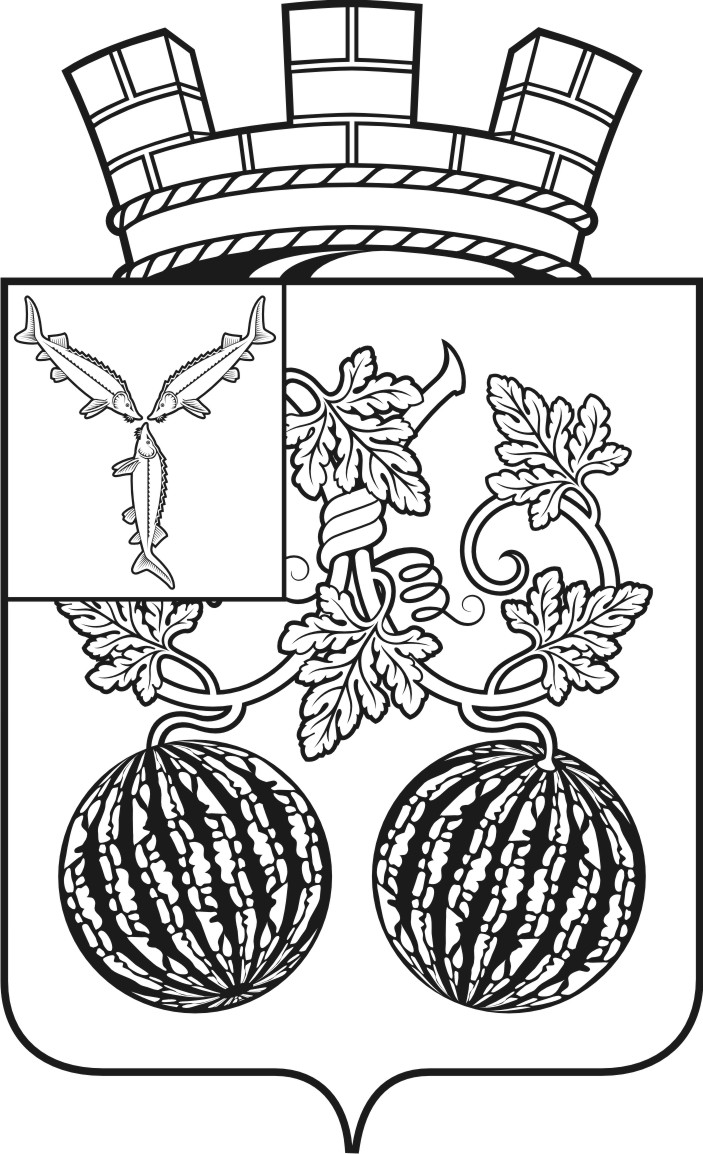 СОВЕТ МУНИЦИПАЛЬНОГО ОБРАЗОВАНИЯ ГОРОД БАЛАШОВБАЛАШОВСКОГО МУНИЦИПАЛЬНОГО РАЙОНА САРАТОВСКОЙ ОБЛАСТИРЕШЕНИЕ №3/3г. Балашов 						         		 20.11.2013г."О муниципальном дорожном фондеМуниципального образования город Балашов"(с учетом внесенных изменений  от 27.05.2020 №37/5, от 18.11.2020г. №44/5, от 24.03.2021г. № 52/3)В соответствии с п. 5 ст. 179.4 Бюджетного кодекса Российской Федерации, ст. 5 Федерального закона от 8 ноября 2007 года N 257-ФЗ "Об автомобильных дорогах и о дорожной деятельности в Российской Федерации и о внесении изменений в отдельные законодательные акты Российской Федерации", Федеральным законом от 6 октября 2003 года N 131-ФЗ "Об общих принципах организации местного самоуправления в Российской Федерации", Законом Саратовской области от 25 ноября 2011 года N 170-ЗСО "Об областном дорожном фонде и о внесении изменений в Закон Саратовской области от 12 декабря 2011 года N 197-ЗСО "Об областном дорожном фонде", на основании ст. 42 Устава муниципального образования город Балашов Совет муниципального образования город Балашов:РЕШИЛ:Создать с 01.01.2014г. муниципальный дорожный фонд муниципального образования город Балашов.Объем бюджетных ассигнований муниципального дорожного фонда утверждается решением Совета о бюджете муниципального образования  город Балашов на очередной финансовый год.Утвердить Порядок формирования и использования бюджетных ассигнований муниципального дорожного фонда муниципального образования город Балашов. (согласно приложения). Настоящее решение вступает в силу со дня его официального опубликования (обнародования)Контроль за исполнением настоящего решения возложить на комиссию по бюджетно-финансовым и имущественным отношениям.Глава муниципального образования город Балашов					В. И. ЯкубовичПриложение К  Решению Советамуниципального образованиягород Балашов от 20.11.2013 г. №3/3	Порядок
формирования и использования бюджетных ассигнований Дорожного фонда муниципального образования город Балашов1. Общие положенияМуниципальный Дорожный фонд - часть средств бюджета муниципального образования город Балашов, подлежащих использованию в целях финансового обеспечения дорожной деятельности в отношении автомобильных дорог общего пользования местного значения (далее - автомобильные дороги), а также капитального ремонта и ремонта дворовых территорий многоквартирных домов, проездов к дворовым территориям многоквартирных домов, расположенных в границах муниципального образования город Балашов.Порядок формирования дорожного фондаОбъем бюджетных ассигнований муниципального дорожного фонда утверждается решением Совета о бюджете муниципального образования  город Балашов; на очередной финансовый год в размере не менее прогнозируемого объёма доходов бюджета муниципального образования, установленных (пунктом 2.2.) настоящего Положения.Доходы муниципального дорожного фонда формируются за счет:а)	дифференцированных нормативов отчислений в бюджеты муниципальных образований области от акцизов на автомобильный и прямогонный бензин, дизельное топливо, моторные масла для дизельных и (или) карбюраторных (инжекторных) двигателей, производимых на территории Российской Федерации;б)	остатка средств фонда на 1 января очередного финансового года, не использованных в текущем финансовом году;в)	субсидий из федерального бюджета, бюджета Саратовский области и районного бюджета Балашовского муниципального района на финансовое обеспечение дорожной деятельности в отношении Автомобильных дорог общего пользования, а также капитального ремонта и ремонта дворовых территорий многоквартирных домов, проездов к дворовым территориям многоквартирных домов населенных пунктов;г)	безвозмездных поступлений от физических и юридических лиц на финансовое обеспечение дорожной деятельности, в том числе добровольных пожертвований;д)денежных средств, поступающих в бюджет от уплаты неустоек (штрафов, пеней), а также от возмещения убытков муниципального заказчика, взысканных в установленном порядке в связи с нарушением исполнителем (подрядчиком) условий муниципального контракта или иных договоров, финансируемых за счет средств Дорожного фонда, или в связи с уклонением от заключения таких контрактов или иных договоров;е) платы за присоединение объектов дорожного сервиса к автомобильным дорогам общего пользования местного значенияж)	иных источников;з) иных межбюджетных трансфертов, предоставляемых из районного бюджета Балашовского муниципального района 2.3. Объем бюджетных ассигнований муниципального дорожного фонда подлежит корректировке в текущем финансовом году на разницу между фактически поступившими и планируемыми при его формировании объемами доходов бюджета муниципального образования  город Балашов.Порядок использования средств муниципального дорожного фондаСредства муниципального дорожного фонда направляются на финансирование следующих расходов:-расходов, связанных с содержанием автомобильных дорог местного значения, дорожных сооружений, организацию и обеспечение безопасности дорожного движения;-расходов, связанных с ремонтом автомобильных дорог, дорожных сооружений и тротуаров;-расходов, связанных с капитальным ремонтом, реконструкцией и строительством автомобильных дорог местного значения (включая расходы на инженерные изыскания, разработку проектной документации и проведение необходимых экспертиз);-расходов на формирование резерва средств на проведение мероприятий по предупреждению чрезвычайных ситуаций и ликвидации последствий стихийных бедствий и других чрезвычайных ситуаций, связанных с Существованием дорожной деятельности в отношении автомобильных дорог местного значения;-на капитальный ремонт и ремонт дворовых территорий многоквартирных домов, проездов к дворовым территориям многоквартирных домов.- на приобретение дорожной эксплуатационно-строительной техники и другого имущества, необходимого для строительства, реконструкции, капитального ремонта, ремонта и содержания, автомобильных дорог общего пользования местного значения;- на осуществление закупок товаров, работ, услуг для содержания, эксплуатации и развития автомобильных дорог.»Перечень необходимых мероприятий и объектов по Проектированию, строительству, реконструкции, капитальному ремонту и ремонту автомобильных дорог и дорожных сооружений на них, тротуаров, дворовых территорий многоквартирных домов, расположенных в границах  муниципального образования, ежегодно утверждается в рамках муниципальных программ.Средства муниципального дорожного фонда имеют целевое назначение и не подлежат изъятию или расходованию на цели, не указанные в пункте 3.1. раздела 3 настоящего Положения.Средства муниципального дорожного фонда, не использованные в течение года, не подлежат изъятию на другие цели и учитываются при финансовом обеспечении на последующие периоды.Полномочия главного распорядителя бюджетных средств муниципального дорожного фонда осуществляет Комитет по жилищно-коммунальному хозяйству администрации Балашовского муниципального района.Контроль за целевым использованием средств муниципального дорожного фонда осуществляется в соответствии с законодательством Российской Федерации и муниципальными правовыми актами.3.7. Ответственность за целевое использование ассигнований дорожного фонда муниципального образования город Балашов несет получатель, главный распорядитель бюджетных средств, в распоряжение которого выделяются средства дорожного фонда муниципального образования город Балашов.Глава муниципального образования город Балашов	                    				В. И. ЯкубовичПояснительная запискаК  проекту решения «О муниципальном дорожном фондеМуниципального образования город Балашов»Решением представительного органа муниципального образования может быть предусмотрено создание муниципального дорожного фонда, а также порядок его формирования и использования согласно  п. 5 ст. 179.4 БК РФ.Дорожный фонд представляет собой целевой бюджетный фонд, бюджетные ассигнования которого предназначены для создания и содержания автотранспортной инфраструктуры.В Бюджетном кодексе Российской Федерации дорожный фонд определен как часть средств бюджета, подлежащая использованию в целях финансового обеспечения дорожной деятельности в отношении автомобильных дорог общего пользования, а также капитального ремонта и ремонта дворовых территорий многоквартирных домов, проездов к дворовым территориям многоквартирных домов населенных пунктов. В соответствии с Федеральным законом от 8 ноября 2007 г. N 257-ФЗ "Об автомобильных дорогах и о дорожной деятельности в Российской Федерации и о внесении изменений в отдельные законодательные акты Российской Федерации" дорожная деятельность определена как деятельность по проектированию, строительству, реконструкции, капитальному ремонту, ремонту и содержанию автомобильных дорог.Консультант по правовым вопросам				И. В. Донцов